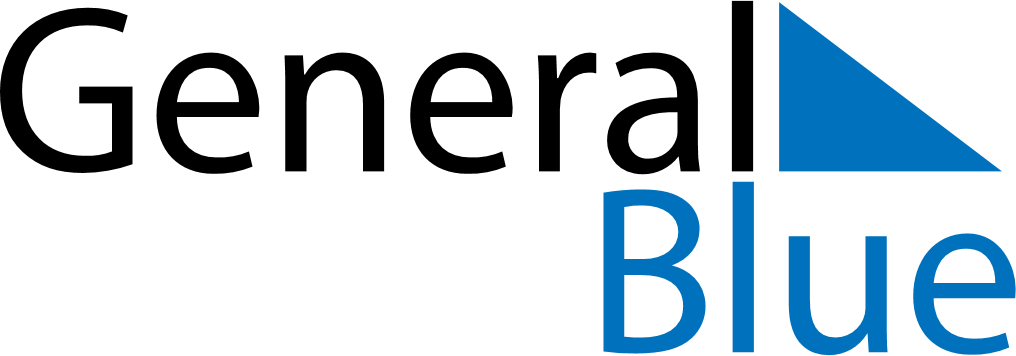 April 2026April 2026April 2026April 2026SerbiaSerbiaSerbiaSundayMondayTuesdayWednesdayThursdayFridayFridaySaturday12334Good FridayGood Friday56789101011Easter SundayEaster MondayOrthodox Good FridayOrthodox Good Friday1213141516171718Orthodox EasterOrthodox Easter Monday1920212223242425Holocaust Remembrance Day2627282930